Trustee Eligibility Declaration (England & Wales)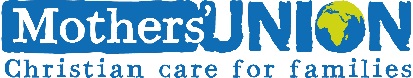 Name of trustee: …………………………………………………………………………………..I declare that I am aged 18 years or over and am willing to act as a trustee of Mothers’ Union in the diocese of ……………………………………………………….. Charity Number ………………………………………Trustee Eligibility and ResponsibilityI understand the aims and objectives of the charity as set out in its governing document.I am not prevented from acting as a trustee because:I have an unspent conviction for one or more of the offences shown in the disqualifying reasons table: https://www.gov.uk/guidance/automatic-disqualification-rules-for-charity-trustees-and-charity-senior-positionsI have an IVA, debt relief order and/or a bankruptcy orderI have been removed as a trustee in England, Scotland or Wales (by the Charity Commission or Office of the Scottish Charity Regulator)I have been removed from being in the management or control of any body in Scotland (under relevant legislation)I have been disqualified by the Charity CommissionI am a disqualified company directorI am a designated person for the purposed of anti-terrorism legislationI am on the sex offenders registerI have been found in contempt of court for making (or causing to be made) a false statementI have been found guilty of disobedience to an order or direction of the Charity CommissionPersonal BenefitIf the organisation pays any trustee for being a trustee or any trustee or person connected to them for providing goods and services, I declare that this will:be in the organisation’s best interestsbe lawful and authorisedhelp the organisation carry out its purposes (or be a necessary by-product of it carrying out its purposesI also declare that:the information I provide to the Charity Commission is true, complete and correctI understand that it is an offence under section 60(1)(b) of the Charities Act 2011 to knowingly or recklessly provide false or misleading informationThe organisation’s funds are held in its name in a bank or building society account in England or Wales.I will comply with my responsibilities as a trustee as set out in the Charity Commission guidance ‘The essential trustee (CC3)’. I will notify the Charity Commission of any change in my address and contact details.I will inform the trustees promptly if, after the date of this declaration, one or more of the disqualification rules applies to me.Full Name: ……………………………………………………………………………………………..Signature: ……………………………………………………   Date: ……………………………